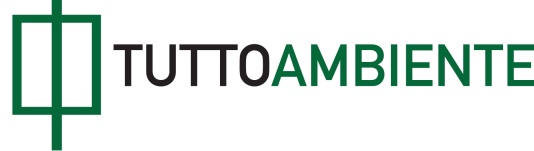 D. M. 15 gennaio 2015Interconnessione SISTRI con il Corpo forestale dello Stato.(GU Serie Generale n. 48 del 27-02-2015)-----------------------------------------------------------------------In vigore dal: 14/03/2015 Art. 1 Il  Corpo  forestale  dello  Stato  è  interconnesso  al   Sistemainformatico  di  tracciabilità  dei  rifiuti  (SISTRI)  al  fine  diintensificare  l'azione  di  contrasto  alle  attività illecite  digestione dei  rifiuti,  con  particolare  riferimento  al  territoriocampano.Art. 2 Il Corpo forestale dello Stato opera in stretto collegamento con ilMinistero dell'ambiente assicurando l'accesso alle  informazioni  nonriservate presenti in ambito SISTRI da parte del  Ministero  ai  finidegli adempimenti relativi alle proprie attività istituzionali.Art.  3Dall'attuazione del presente decreto non potranno derivare nuovi  omaggiori oneri per  la  finanza  pubblica  e/o  per  gli  utenti  delServizio informatico di tracciabilità dei rifiuti.  Il presente decreto è pubblicato nella  Gazzetta  Ufficiale  dellaRepubblica italiana.